Publicado en Madrid el 23/09/2020 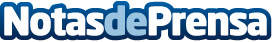 Crece el protagonismo de los eventos online, ante la nueva ola de Covid-19, según Avance ComunicaciónDesde el inicio de la pandemia, las empresas han tenido que modificar sus estrategias de comunicación, debido a los cambios en la actividad, el teletrabajo y las circunstancias especiales sanitarias y de seguridadDatos de contacto:Noelia Perlacia915191005Nota de prensa publicada en: https://www.notasdeprensa.es/crece-el-protagonismo-de-los-eventos-online Categorias: Nacional Imágen y sonido Marketing Sociedad E-Commerce Ciberseguridad http://www.notasdeprensa.es